Bijlage II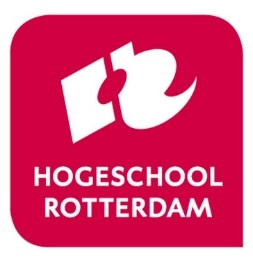 In te vullen en te ondertekenen door studentIk verklaar dit assessmentdossier zelf te hebben gemaakt en geen plagiaat te hebben gepleegd.Voor- en achternaam student:Studentnummer:Controletaken student: Verplichte Opbouw dossier assessment startbekwaam KopopleidingAanwezigInhoudsopgave* (met doorlopende paginanummers)Ja / NeePersoonlijke gegevens student*Ja / NeeStageschool gegevens*Ja / NeeCurriculum Vitae*Ja / NeeAanvraagformulier assessment startbekwaam Kopopleiding*Ja / NeeSVO* (Volledig studiepuntenoverzicht uit Osiris waaruit blijkt dat je aan de ingangseisen voldoet)Ja / NeeChecklist dossier assessment startbekwaam* (dit formulier)Ja / NeeLeeras* (te vinden op Hint) tussen en eind niveau 4 met reflectieJa / NeeBeoordelingsformulier* van een eerder assessment startbekwaam en/of dossierJa / NeeDe zelfbeoordelingen per beroepstaak
Is het dossier volledig? 5 zelfbeoordelingen met 3 bewijzen per beroepstaak, totaal 15 bewijzen, maximaal 1 A4 per zelfbeoordeling.
Is een persoonlijk verhaal. Duidelijk wordt wie de student is als docent en waar hij/zij voor staat. 
Bevat nadrukkelijke verwijzingen naar de bewijzen die de student wil opvoeren
Bevat praktische en concrete voorbeelden/situaties waarin de student als docent functioneerde.
Ja / Nee

Ja / Nee

Ja / Nee

Ja / NeeDe bewijzen
zijn helder verbonden aan relevante theoretische concepten (1 bewijs per beroepstaak)
zijn goed gekaderd (titel, relevantie, context). Dit geldt ook voor audio-visueel materiaal
zijn gevarieerd
zijn correct gevalideerd (indien afkomstig van derden)Ja / Nee
Ja / Nee
Ja / Nee
Ja / NeeLiteratuurlijst/Bronvermelding*Ja / NeeMaximaal 40 pagina’s (met * aangegeven onderwerpen reken je niet mee)Ja / NeeGeschreven in heldere, bevestigende overtuigende taal. In correct Nederlands op taalniveau 4FJa / NeeNiets in het portfolio is herleidbaar tot herkenbare leerlingen of oudersJa / NeeHandtekening student voor akkoord:Datum: